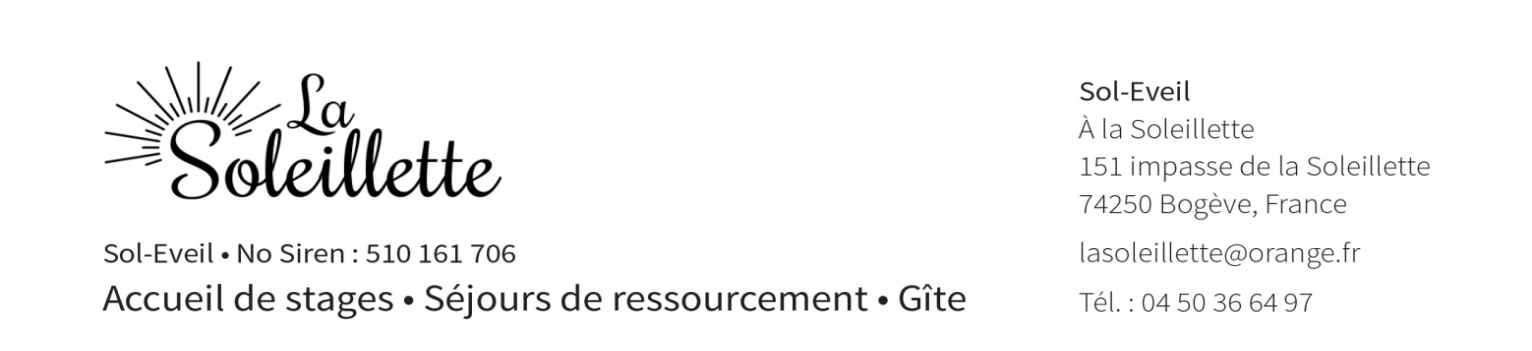 FICHE DE RESERVATION - GÎTEDate:						Signature :____________________________			______________________________________________Personne responsable du groupe:Nom et adresse complète :Téléphone :E-Mail :Date du séjour :	Arrivée :      Heure :      	Départ :      Heure :      Cuisine : Nous souhaitons faire appel au cuisinier que vous nous proposerez.Indiquez oui ou nonNous ferons nous-mêmes la cuisine.Indiquez éventuellement le nom de la personne qui sera responsable de la cuisineArrhes versés (date et moyen):Indiquez tout autre renseignement utile